https://www.youtube.com/watch?v=sw1budScT3Q    ССЫЛКАУрок № 29      9.04.2020г   2 «а» классТЕМА: «Мат в 2 хода. Матует слон».Цель занятия: научить детей решать шахматные задачи на мат в 2 хода, а также взаимодействию слона с другими фигурами.Задачи:Образовательные:- содействовать формированию представлений о мате, как о четкой продуманной системе ходов;- содействовать обобщению знаний по шахматной терминологии.Развивающие:- содействовать развитию логического мышления;- содействовать развитию умения работать индивидуально, в парах, в команде;Воспитательные:- содействовать формированию коммуникативных качеств (коллективизма, сотрудничества, взаимопомощи);- содействовать формированию уверенности в себе.МЕТОДИЧЕСКОЕ ОБЕСПЕЧЕНИЕ:1. Комплект ноутбуков (10 шт.).2. Ноутбук учителя (1 шт.).3. Проектор (1 шт.).4. Специализированный программный комплекс «Шахматное образование».ТИП УРОКА: Изучение нового материала и первичное закреплениеновых знаний.Ход урокаОрганизационный момент, эмоциональный настрой.Здравствуйте, ребята! Присаживайтесь. Я очень рад встрече с вами, надеюсь, на полное взаимопонимание и сотрудничество и уверен, что ближайшие 40 минут, мы проведем с вами максимально эффективно и плодотворно, многому научимся и узнаем много интересного!!!Постановка проблемного вопроса и актуализация знаний.Учитель: Но прежде, чем перейти к рассмотрению темы урока, мне хотелось бы загадать Вам загадку из книги Иржи Веселы «Шахматный букварь», а вы попробуйте ее отгадать. Итак, внимание загадка:«Если он на белом поле встал вначале не забудь!Он другой не хочет доли – знает только белый путь!А когда на черном поле он стоит вступая в бойХодит, правилам покорный черной тропкой он такой!До конца игры они цвету одному верны!»Ребята, о какой фигуре идет речь?Ответы учащихся.Учитель: Действительно, это загадка про шахматных слонов. Тогда может кто-нибудь из вас может назвать тему урока?Ученики: Мат в 2 хода. Матует слон.Учитель: Правильно, а как вы догадались?Ученики: Потому что мы проходим раздел: «Мат в 2 хода», и на каждом уроке матовали вначале ферзем, затем ладьей и конем, а теперь дошла очередь до слона и еще подсказка в виде загадки про слона сразу натолкнула на эту мысль.Учитель: Молодцы, ребята, мне нравится ваше логическое мышление.3. Объявление темы, изучение нового материала.Учитель: Итак, тема нашего занятия: «Мат в 2 хода. Матует слон».Учитель: Посмотрите, пожалуйста, на доску (см. диаграмму 1).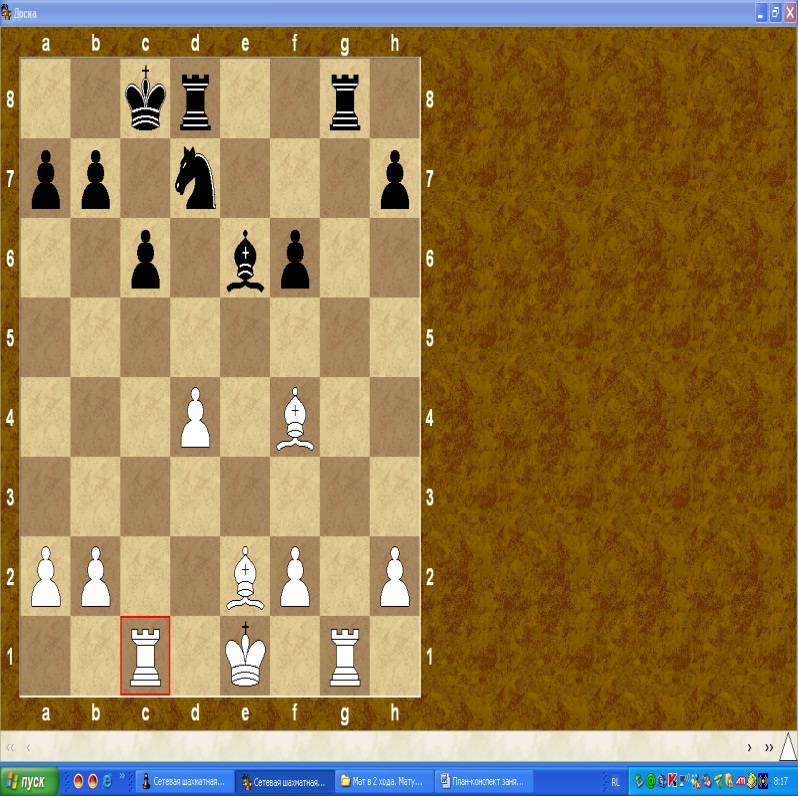 Диаграмма 1. Мат в 2 хода. Матует слон.Как нужно играть белым в данном случае?Ученики: 1. Л:с6+ bc . 2. Ca6X.Учитель: Совершенно верно.Учитель: Рассмотрим следующую позицию, как на Ваш взгляд добиться успеха в этом случае (см. диаграмму 2)?Ученики: 1. Кс5+ Кра5. 2. Сс7Х.Учитель: Абсолютно верно!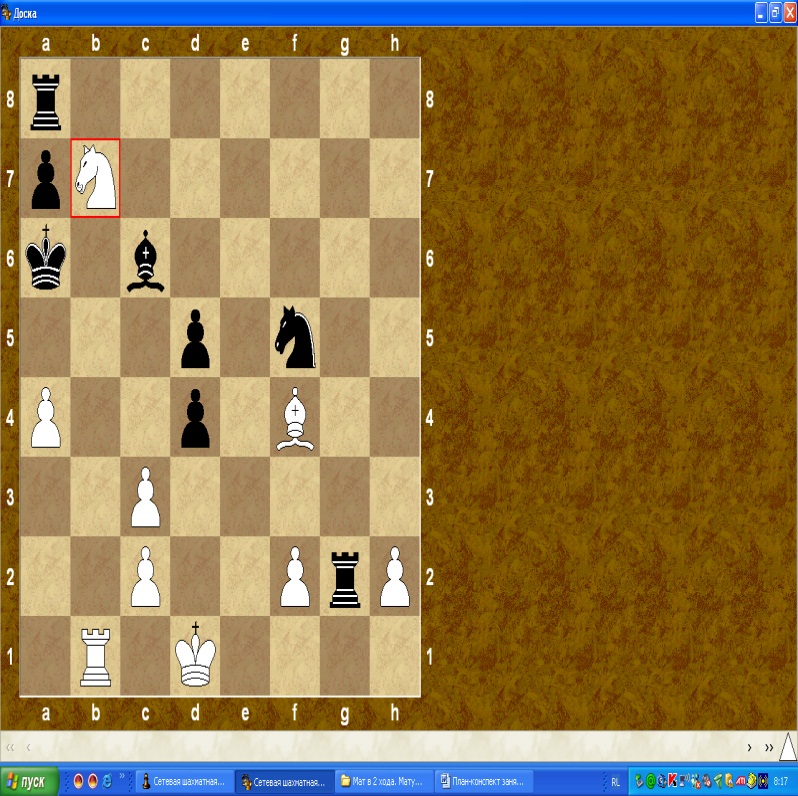 Диаграмма 2. Мат в 2 хода. Матует слон.Учитель: Разберем еще один пример, а затем сформулируем общий вывод (см. диаграмму 3).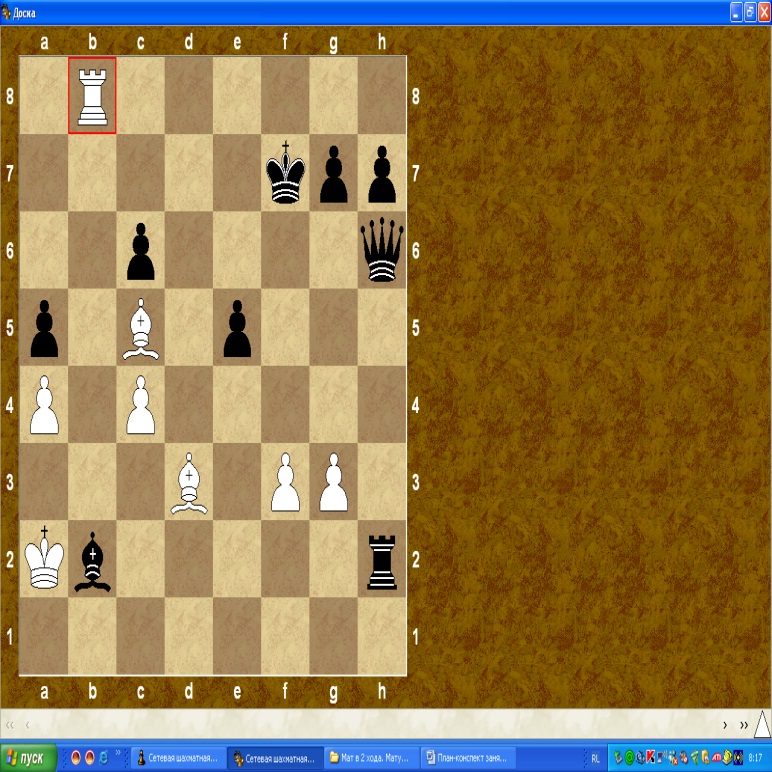 Диаграмма 3. Мат в 2 хода. Матует слон.Ученики: 1. Лf1+ Кре6. 2. Сf5X.Учитель: Правильно! А теперь давайте сформулируем общий алгоритм решения задач на мат в 2 хода, где матует слон. Первый шаг алгоритма какой? Что общего было в решении всех трех задач?Ученики: Общего в первом ходе во всех трех задачах было то, что королю ставился шах!Учитель: Верно! А второй шаг алгоритма?Ученики: Поставить мат королю соперника слоном!Учитель: Молодцы!!! Давайте запишем его в тетрадь!!!Алгоритм решения:1. Поставить шах Кр соперника.2. Поставить мат Кр соперника слоном.4. Физкультминутка.Учитель: А теперь все дружно встали и ногами зашагали (топаем как шахматные слоны).А сейчас сомкнули руки над головой (изображая шахматного слона) и покачались из стороны в сторону. Спасибо. Присаживайтесь.5. Закрепление нового материала.Учитель: Я предлагаю вам самостоятельно решить несколько шахматных задач. Включаем ваши ноутбуки и заходим в программный комплекс «Шахматное образование».Кто выполнит 70% предложенных задач – тот получит оценку «5» ;От 45% до 69% - оценку «4» ;От 25% до 44% - оценку «3».Учитель отправляет на ноутбуки учащихся задания: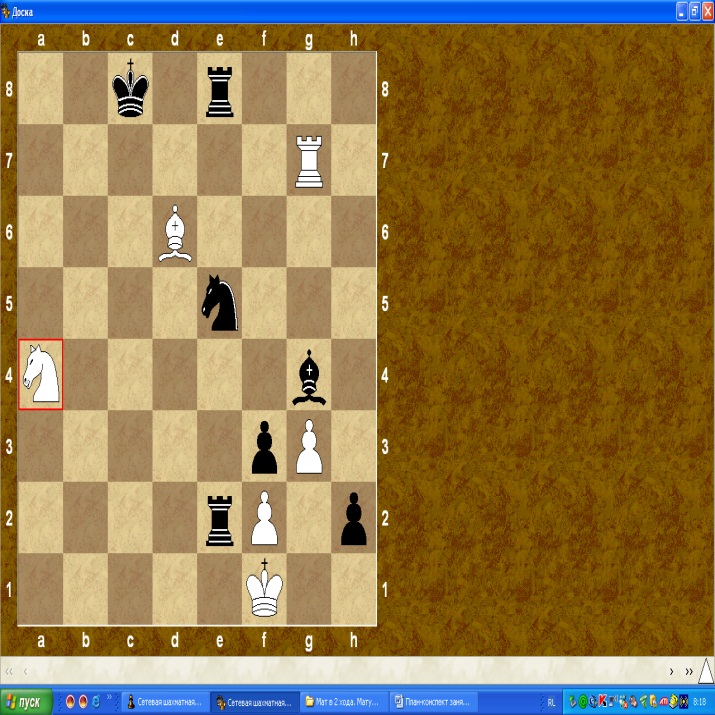 Диаграмма 4. Мат в 2 хода. Матует слон.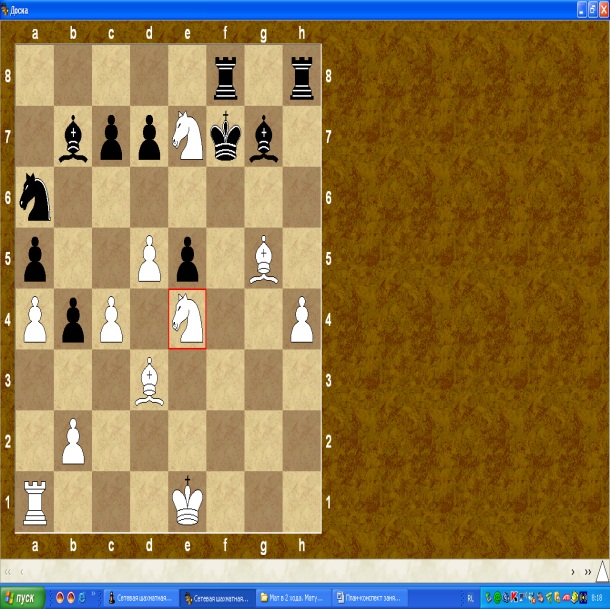 Диаграмма 5. Мат в 2 хода. Матует слон.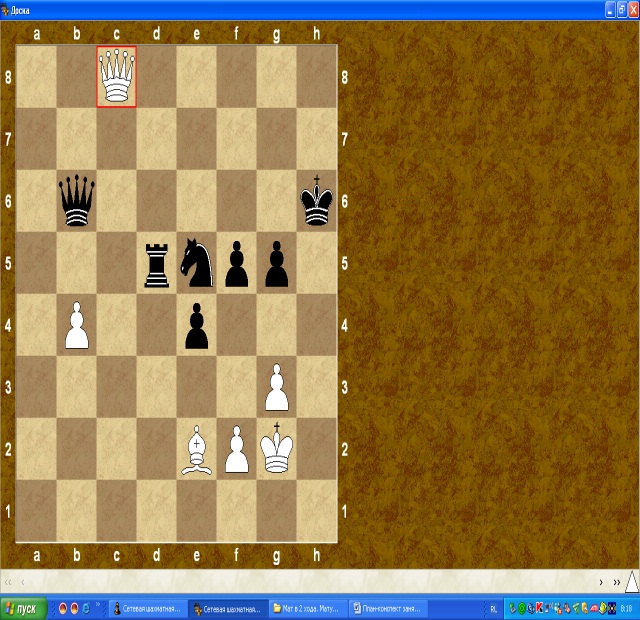 Диаграмма 6. Мат в 2 хода. Матует слон.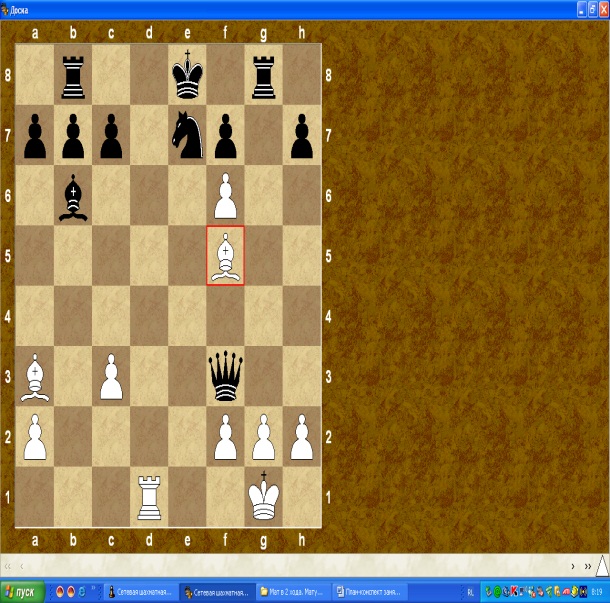 Диаграмма 6. Мат в 2 хода. Матует слон.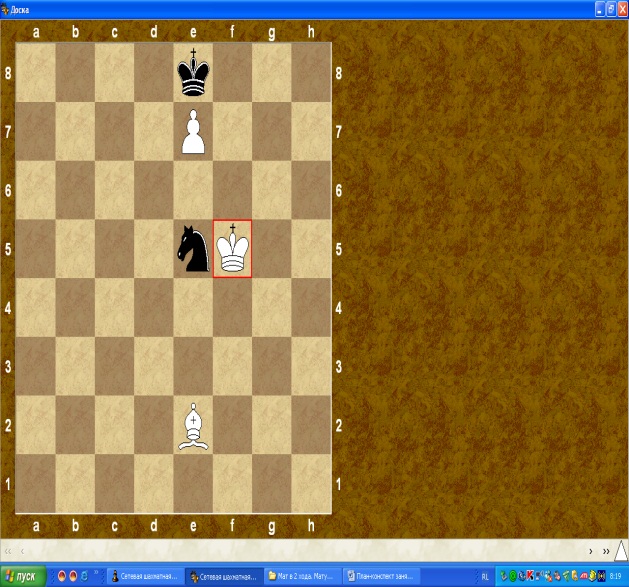 Диаграмма 7. Мат в 2 хода. Матует слон.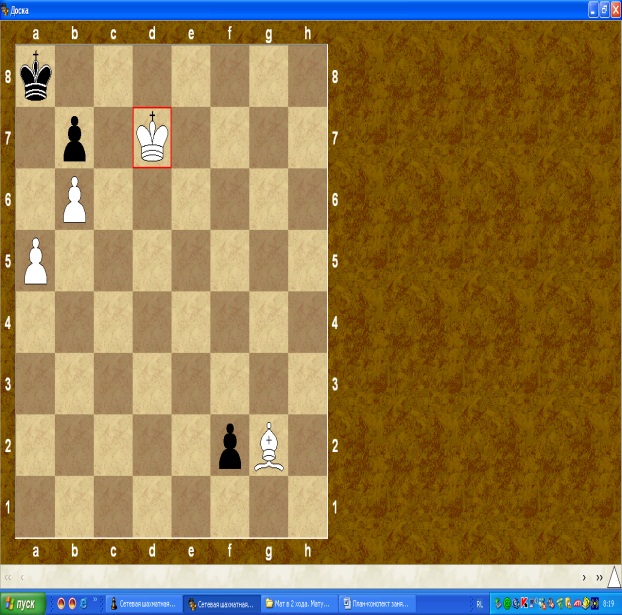 Диаграмма 8. Мат в 2 хода. Матует слон.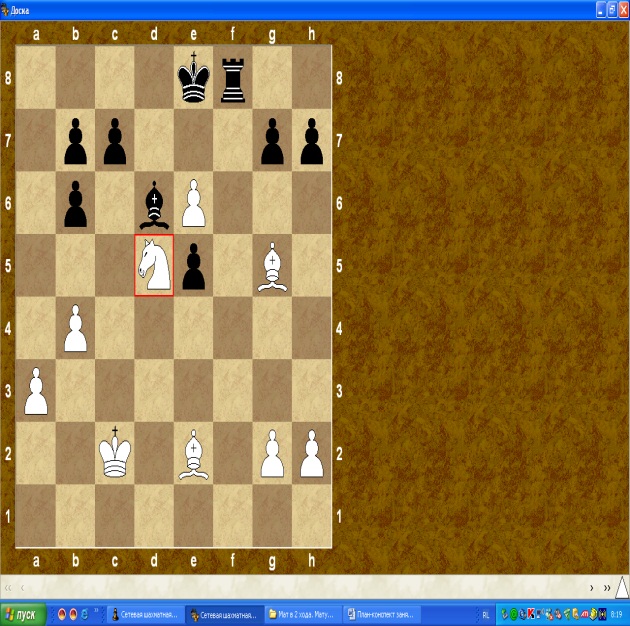 Диаграмма 9. Мат в 2 хода. Матует слон.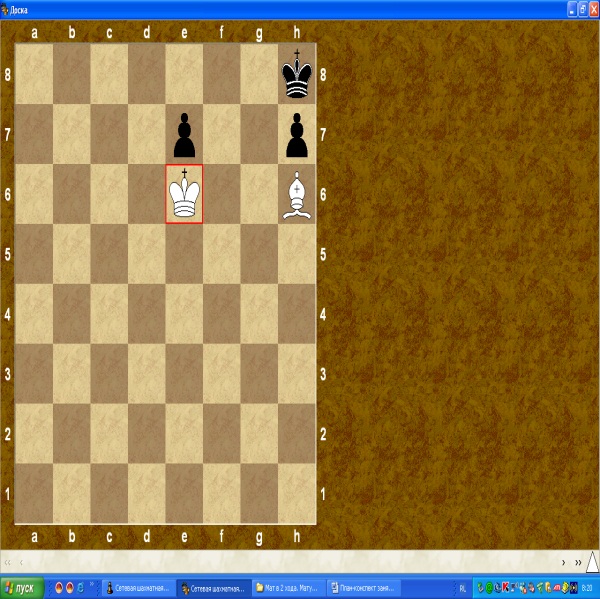 Диаграмма 9. Мат в 2 хода. Матует слон.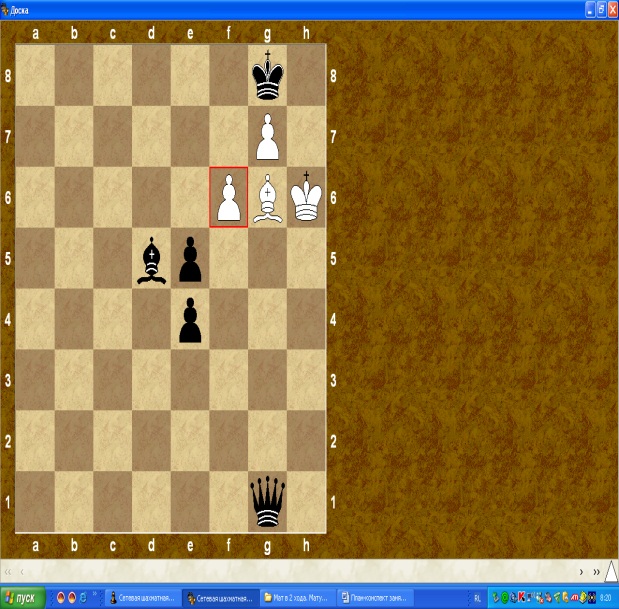 Диаграмма 10. Мат в 2 хода. Матует слон.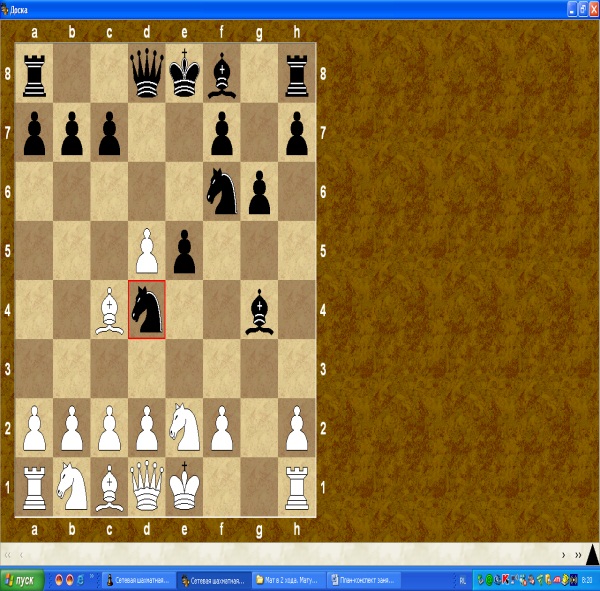 Диаграмма 11. Мат в 2 хода. Матует слон.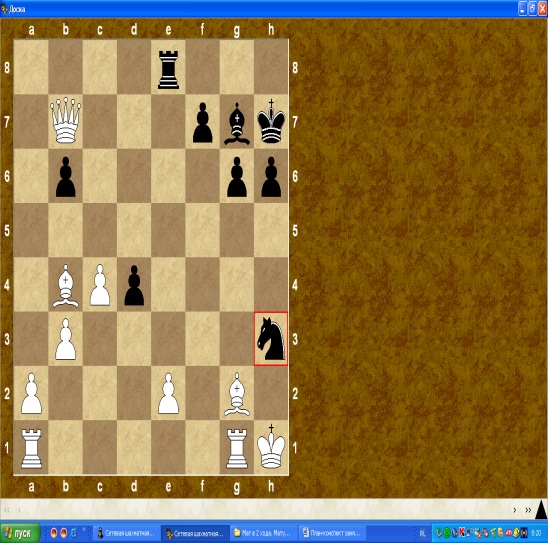 Диаграмма 12. Мат в 2 хода. Матует слон.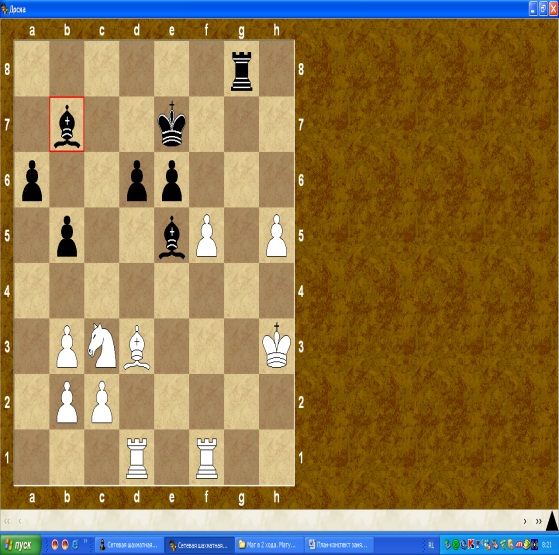 Диаграмма 13. Мат в 2 хода. Матует слон.Учитель: Ребята, кто справился с решением задач, может попробовать свои силы в решении задач повышенной сложности и тем самым поднять свой процент успеха (каждая правильно решенная задача повышает Ваш процент успеха на 10%, т.е. вы можете повысить свою оценку решив данные задачи). Итак: задачи повышенной сложности на мат в 2 хода (матует слон):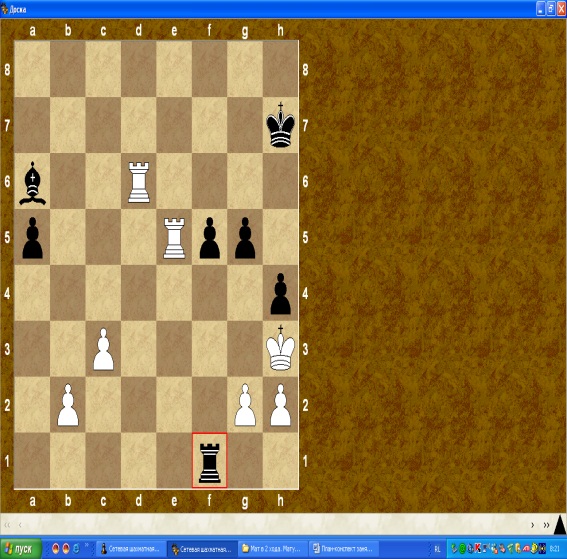 Диаграмма 14. Мат в 2 хода. Матует слон.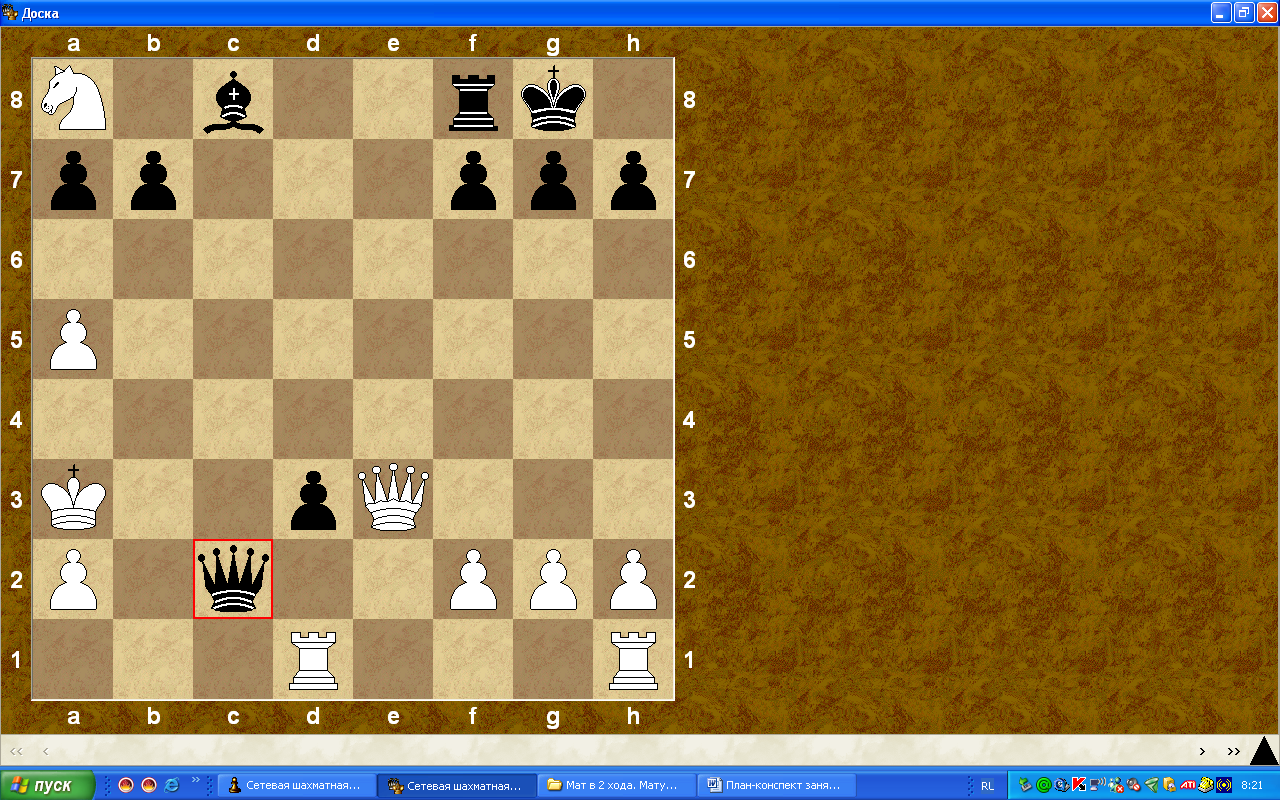 Диаграмма 15. Мат в 2 хода. Матует слон.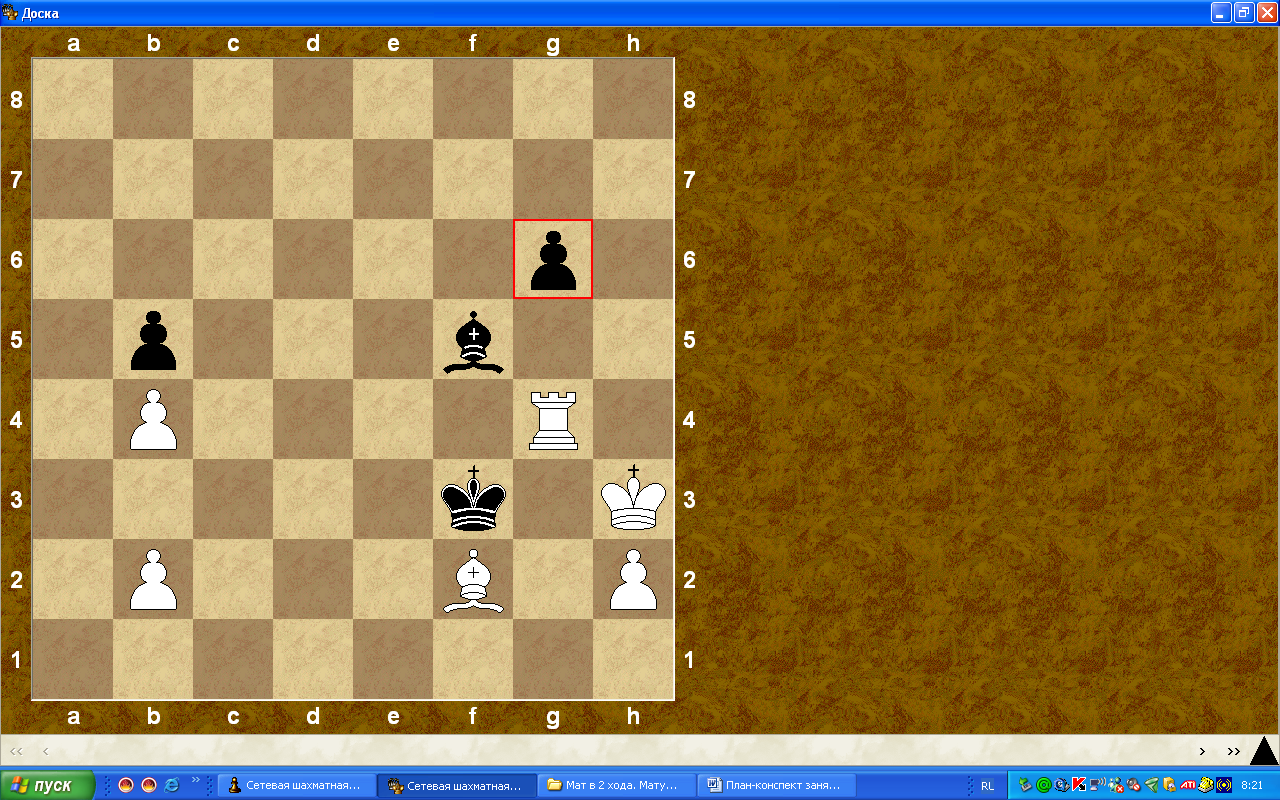 Диаграмма 16. Мат в 2 хода. Матует слон.6. Итог занятия.Итак, подытожим:Что полезного вы взяли с нашего занятия? Ответ: Научились решать задачи на мат в 2 хода (матует слон).Таким образом, чтобы достигнуть совершенства в решении задач на мат в 2 хода (матует слон) нужно четко придерживаться плана (алгоритма решения) и тогда непременно вы достигнете успеха.Оценки за урок: 11 пятерок, 2 четверки и всего 2 тройки.7. Домашнее задание.Задание на оценку «3»: Решить задачу (см. диаграмму 17) :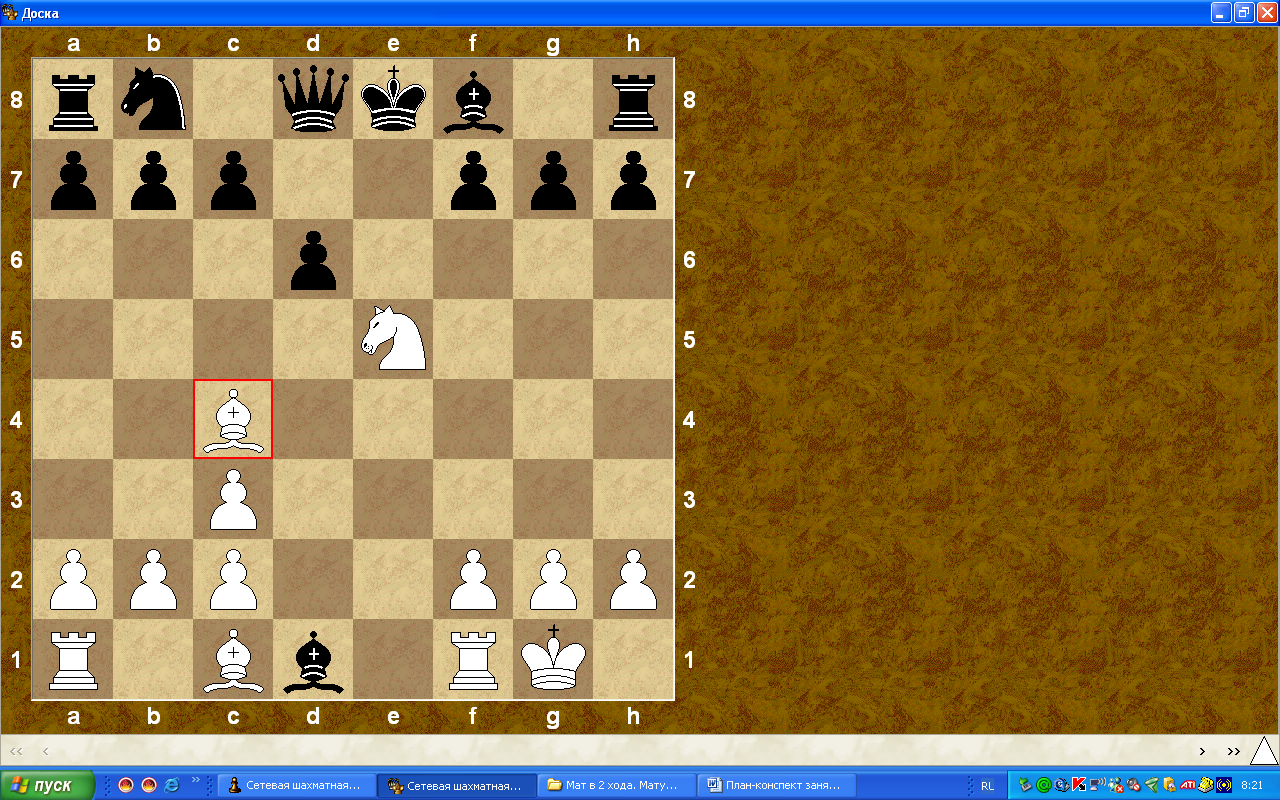 Диаграмма 17. Мат в 2 хода. Матует слон.Задание на оценку «4»: Решить задачи (см. диаграммы 17 и 18) :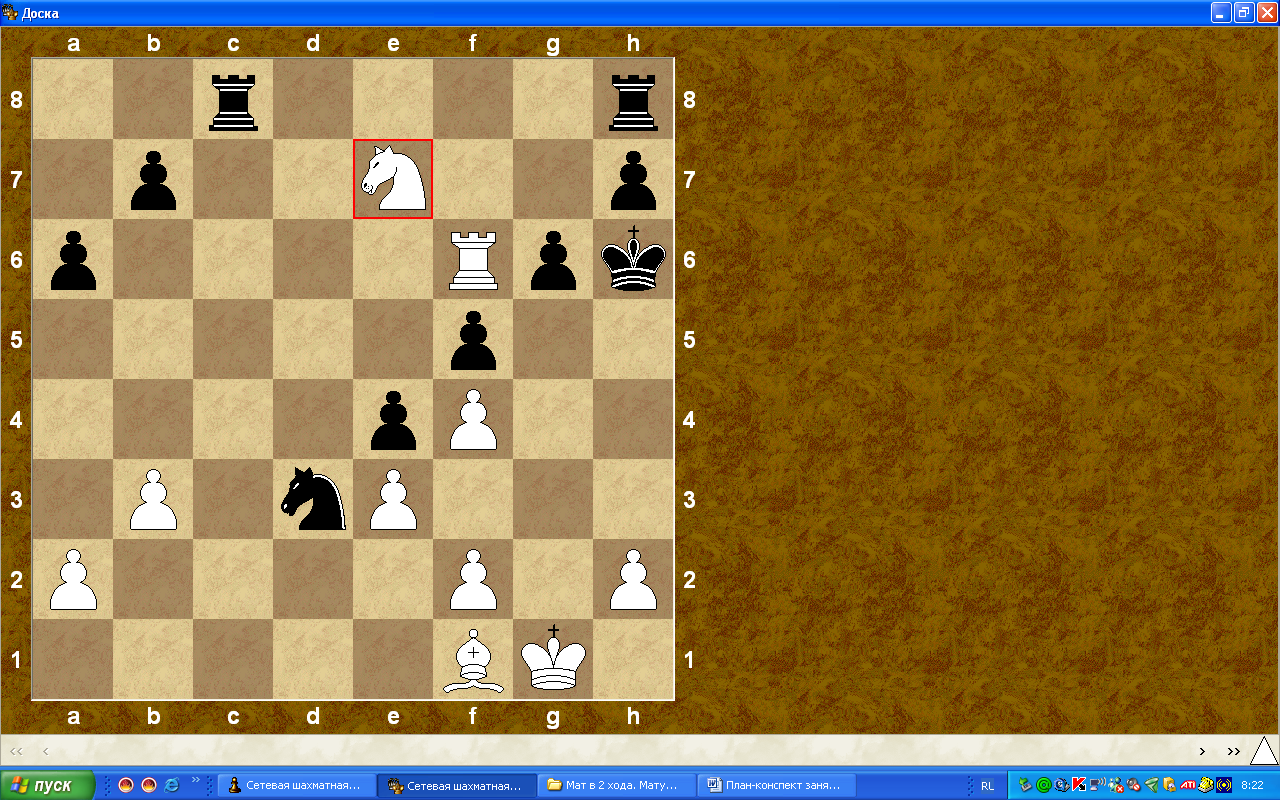 Диаграмма 18. Мат в 2 хода. Матует слон.Задание на оценку «5»: Решить задачи (см. диаграммы 17, 18 и 19) :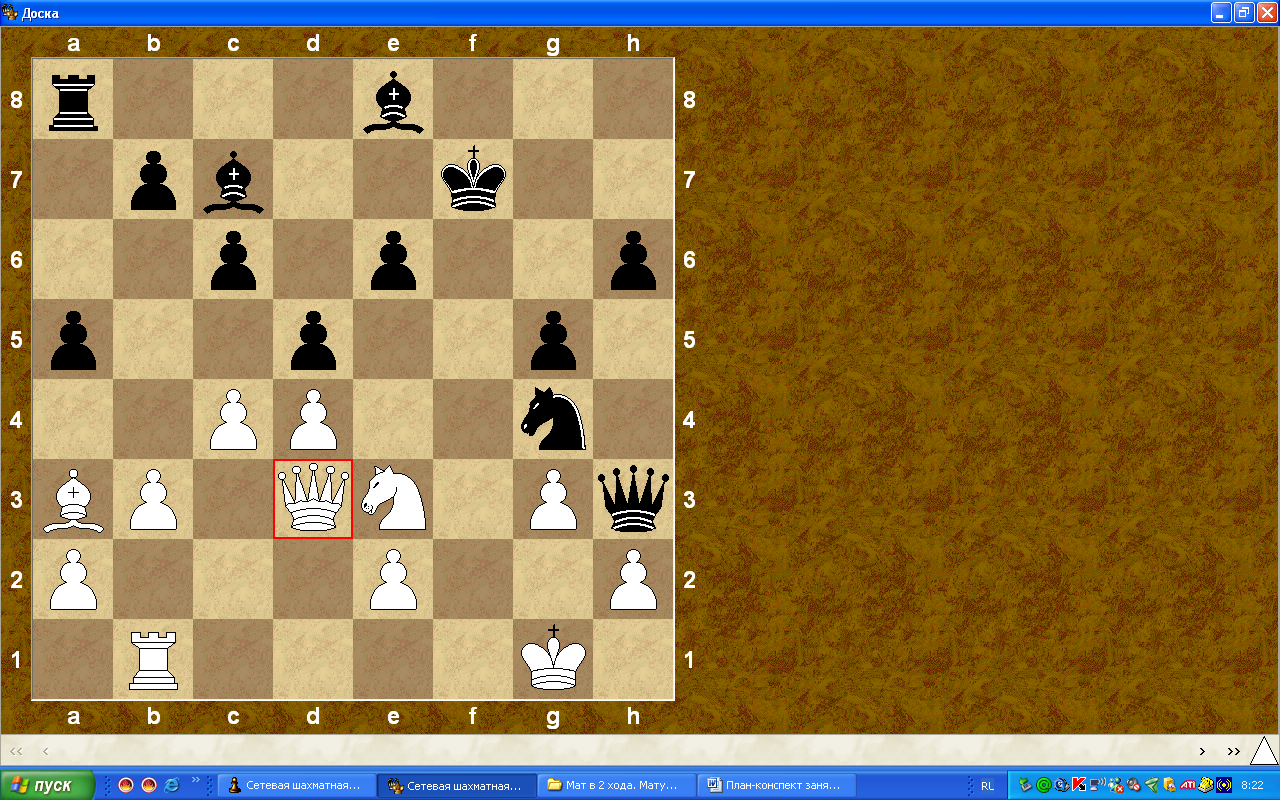 Диаграмма 19. Мат в 2 хода. Матует слон.8. Заключение.Учитель: Мне остается лишь пожелать вам удачи. Огромное спасибо. С вами было приятно работать. Успехов вам. До свидания!!!